TIME TABLE FOR FIRST SEMESTER M. TECH (POWER SYSTEM ENGINEERING) FOR THE SESSION 2023-24W.E.F. 11.09.2023PSA: Power System Analysis: Prof. Dr. P.K. Satpathy			PSDC: Power System Dynamics& Control: Dr. L. N. Tripathy/ Dr. S. K. MishraMME: Mathematical Methods in Engg.: Maths Dept.			PST: Power System Transients: Mr. A. MohapatraPower System Simulation Lab: Dr. L. N. Tripathy, Dr. P. T. Satapathy     Advanced Power Electronics Lab: Mrs. S. Mohanty, Dr. S. Chaine RM & IPR: Research Methodology & IPR: Dr. R. K. Pradhan	             ERPW: English for Research Paper Writing: Dr. M. P. Mishra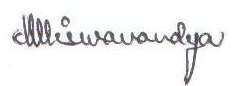 PIC, TIME TABLETIME TABLE FOR FIRST SEMESTER M. TECH (ENERGY SYSTEM MANAGEMENT) FOR THE SESSION 2023-24W.E.F. 11.09.2023EPES: Economics and Planning of Energy System: Dr. M. Viswavandya		APEC: Advanced Power Electronics Converter: Mr. N. GuruEPES: Alternate Energy Sources: Dr. A. K. Barisal	             			Energy System Simulation Lab: Dr. S. S. Pradhan, Dr. S. K. Mishra MME: Mathematical Methods in Engg.: Maths Dept.				Energy System Control Lab: Mrs. T. Kisku, Dr. S. ChaineRM & IPR: Research Methodology & IPR: Dr. R. K. Pradhan			ERPW: English for Research Paper Writing: Dr. M. P. MishraPIC, TIME TABLETIME TABLE FOR FIRST SEMESTER M. TECH (POWER ELECTRONICS & DRIVES) FOR THE SESSION 2023-24W.E.F. 11.09.2023APEC: Advanced Power Electronics Converter: Mr. N. Guru		       ED: Electric Drives: Dr. D. P. BagartyMME: Mathematical Methods in Engg.: Maths Dept.			       ST: Storage Technology: Dr. U. K. Rout		Power Electronics Simulation Lab: Mr. N. Guru, Dr. S. S. Pradhan	       Advanced Power Electronics Lab: Mrs. S. Mohanty, Dr. S. ChaineRM & IPR: Research Methodology & IPR: Dr. R. K. Pradhan	                    ERPW: English for Research Paper Writing: Dr. M. P. MishraPIC, TIME TABLETIMEDAY9.00-10.00 AM10.00-11.00 AM11.00-12.00 PM12.00-1.00 PM1.00-2.00 PM2.00-3.00 PM2.00-3.00 PM3.00-4.00 PM4.00-5.00 PMMONDAYMME (A1-507)PSA (A1-307)PSDC (A1-307)BREAKPST (C-203)RM & IPR (C-203)RM & IPR (C-203)RM & IPR (C-203)TUESDAYPOWER SYSTEM SIMULATION LABPOWER SYSTEM SIMULATION LABPOWER SYSTEM SIMULATION LABBREAKPSDC (A1-307)PST (A1-307)PST (A1-307)PSA(A1-307)WEDNESDAYMME (A2-502)PSDC (A1-307)PST (A1-307)BREAKADVANCED POWER ELECTRONICS LABADVANCED POWER ELECTRONICS LABADVANCED POWER ELECTRONICS LABADVANCED POWER ELECTRONICS LABTHURSDAYERPW(C-205)ERPW(C-205)MME (C-205)PSA(C-205)FRIDAYSATURDAYREMEDIAL CLASSES, STUDENT MENTORING, INDUSTRIAL VISITS ETC. ON 1ST AND 3RD SATURDAYS OF EVERY MONTHREMEDIAL CLASSES, STUDENT MENTORING, INDUSTRIAL VISITS ETC. ON 1ST AND 3RD SATURDAYS OF EVERY MONTHREMEDIAL CLASSES, STUDENT MENTORING, INDUSTRIAL VISITS ETC. ON 1ST AND 3RD SATURDAYS OF EVERY MONTHREMEDIAL CLASSES, STUDENT MENTORING, INDUSTRIAL VISITS ETC. ON 1ST AND 3RD SATURDAYS OF EVERY MONTHREMEDIAL CLASSES, STUDENT MENTORING, INDUSTRIAL VISITS ETC. ON 1ST AND 3RD SATURDAYS OF EVERY MONTHREMEDIAL CLASSES, STUDENT MENTORING, INDUSTRIAL VISITS ETC. ON 1ST AND 3RD SATURDAYS OF EVERY MONTHREMEDIAL CLASSES, STUDENT MENTORING, INDUSTRIAL VISITS ETC. ON 1ST AND 3RD SATURDAYS OF EVERY MONTHREMEDIAL CLASSES, STUDENT MENTORING, INDUSTRIAL VISITS ETC. ON 1ST AND 3RD SATURDAYS OF EVERY MONTHREMEDIAL CLASSES, STUDENT MENTORING, INDUSTRIAL VISITS ETC. ON 1ST AND 3RD SATURDAYS OF EVERY MONTHTIMEDAY9.00-10.00 AM10.00-11.00 AM11.00-12.00 PM12.00-1.00 PM1.00-2.00 PM2.00-3.00 PM3.00-4.00 PM4.00-5.00 PMMONDAYMME (A1-507)AES (A1-313)EPES (A1-313)BREAKAPEC (A1-313)RM & IPR (C-203)RM & IPR (C-203)TUESDAYAPEC (A1-313)AES (A1-313)EPES (A1-313)WEDNESDAYMME (A2-502)APEC (A1-313)EPES (A1-313)ENERGY SYSTEMS CONTROL LABENERGY SYSTEMS CONTROL LABENERGY SYSTEMS CONTROL LABTHURSDAYERPW(C-205)ERPW(C-205)MME (C-205)AES (A1-313)FRIDAYENERGY SYSTEMS SIMULATION LAB ENERGY SYSTEMS SIMULATION LAB ENERGY SYSTEMS SIMULATION LAB SATURDAYREMEDIAL CLASSES, STUDENT MENTORING, INDUSTRIAL VISITS ETC. ON 1ST AND 3RD SATURDAYS OF EVERY MONTHREMEDIAL CLASSES, STUDENT MENTORING, INDUSTRIAL VISITS ETC. ON 1ST AND 3RD SATURDAYS OF EVERY MONTHREMEDIAL CLASSES, STUDENT MENTORING, INDUSTRIAL VISITS ETC. ON 1ST AND 3RD SATURDAYS OF EVERY MONTHREMEDIAL CLASSES, STUDENT MENTORING, INDUSTRIAL VISITS ETC. ON 1ST AND 3RD SATURDAYS OF EVERY MONTHREMEDIAL CLASSES, STUDENT MENTORING, INDUSTRIAL VISITS ETC. ON 1ST AND 3RD SATURDAYS OF EVERY MONTHREMEDIAL CLASSES, STUDENT MENTORING, INDUSTRIAL VISITS ETC. ON 1ST AND 3RD SATURDAYS OF EVERY MONTHREMEDIAL CLASSES, STUDENT MENTORING, INDUSTRIAL VISITS ETC. ON 1ST AND 3RD SATURDAYS OF EVERY MONTHREMEDIAL CLASSES, STUDENT MENTORING, INDUSTRIAL VISITS ETC. ON 1ST AND 3RD SATURDAYS OF EVERY MONTHTIMEDAY9.00-10.00 AM10.00-11.00 AM11.00-12.00 PM12.00-1.00 PM1.00-2.00 PM2.00-3.00 PM3.00-4.00 PM4.00-5.00 PMMONDAYMME (A1-507)ED (A1-311)ST (A1-311)BREAKAPEC (A1-313)RM & IPR (C-203)RM & IPR (C-203)TUESDAYST (A1-311)APEC (A1-313)ED (A1-311)BREAKWEDNESDAYMME (A2-502)APEC (A1-313)ED (A1-311)BREAKADVANCED POWER ELECTRONICS LABADVANCED POWER ELECTRONICS LABADVANCED POWER ELECTRONICS LABTHURSDAYERPW(C-205)ERPW(C-205)MME (C-205)ST (A1-311)FRIDAYPOWER ELECTRONICS SIMULATION LABPOWER ELECTRONICS SIMULATION LABPOWER ELECTRONICS SIMULATION LABSATURDAYREMEDIAL CLASSES, STUDENT MENTORING, INDUSTRIAL VISITS ETC. ON 1ST AND 3RD SATURDAYS OF EVERY MONTHREMEDIAL CLASSES, STUDENT MENTORING, INDUSTRIAL VISITS ETC. ON 1ST AND 3RD SATURDAYS OF EVERY MONTHREMEDIAL CLASSES, STUDENT MENTORING, INDUSTRIAL VISITS ETC. ON 1ST AND 3RD SATURDAYS OF EVERY MONTHREMEDIAL CLASSES, STUDENT MENTORING, INDUSTRIAL VISITS ETC. ON 1ST AND 3RD SATURDAYS OF EVERY MONTHREMEDIAL CLASSES, STUDENT MENTORING, INDUSTRIAL VISITS ETC. ON 1ST AND 3RD SATURDAYS OF EVERY MONTHREMEDIAL CLASSES, STUDENT MENTORING, INDUSTRIAL VISITS ETC. ON 1ST AND 3RD SATURDAYS OF EVERY MONTHREMEDIAL CLASSES, STUDENT MENTORING, INDUSTRIAL VISITS ETC. ON 1ST AND 3RD SATURDAYS OF EVERY MONTHREMEDIAL CLASSES, STUDENT MENTORING, INDUSTRIAL VISITS ETC. ON 1ST AND 3RD SATURDAYS OF EVERY MONTH